Comunicato stampaCOME SI MUOVE LA LIBRERIA PIVOTANTE IN UNA EX SCUOLA DI DANZA AD AMSTERDAMARCHITETTURA moderna e CERNIERE totalmente INTEGRATE NELLA LIBRERIA con i sistemi fritsjurgensTIPO DI INTERVENTO: RISTRUTTURAZIONE CAMPO DI APPLICAZIONE: EDILIZIA RESIDENZIALESTRUTTURA: EX SCUOLA DI DANZA | AMSTERDAMProgetto: ARCHITECT STANDARD STUDIO | AMSTERDAMARREDI SU MISURA: BRANDSING MEUBELMAKERS B.V. | ROTTERDAMFOCUS: LIBRERIA PIVOTANTE CON CERNIERA SYSTEM 3 BY FRITSJURGENS Immaginate pareti altissime e grandi spazi aperti inondati di luce naturale all’interno di una vecchia scuola di danza ormai fatiscente, nel cuore di Amsterdam. Una vera favola per qualsiasi architetto dall’anima autentica e con una enorme passione per l’architettura moderna.Il team di Architect Standard Studio, studio di design multidisciplinare con sede nella città dei tulipani, è riuscito a trasformare questa struttura in una splendida abitazione articolata su più livelli che creano un dinamico e avvolgente gioco di spazi, scale e gradini. “La possibilità di chiudere e separare singoli ambienti dal resto dell’abitazione regala privacy, creando una dimensione contemplativa. Aprire gli ambienti e inondarli di luce ha significato amplificarli, facendo nascere spazi multifunzionali estremamente utili ed emozionali” hanno dichiarato gli architetti dello studio olandese.Quasi tutti gli arredi fissi dell’abitazione sono stati realizzati su misura da Brandsing Meubelmakers, un'azienda artigiana di Rotterdam specializzata nella realizzazione di interni su misura creativi e funzionali. “Realizzare il pavimento che termina in due rampe di scale con una panca è stato un lavoro che ha richiesto una grande attenzione per il dettaglio, mettendo alla prova tutta la nostra sapienza artigianale. La libreria mobile TV all-in-one pivotante equipaggiata con la cerniera System 3 di FritsJurgens è stata, sicuramente, la soluzione più innovativa ed intrigante per dividere gli spazi: una vera ciliegina sulla torta!”La grande libreria nasce per arricchire la zona dedicata all’home cinema, trasformandosi molto rapidamente in una stanza da letto extra per gli ospiti. Il mobile completo pesa circa 250 kg ed è alto quasi 2 metri. In posizione di chiusura, ha una larghezza di circa 180 centimetri, mentre aperto raggiunge i 360 centimetri circa. La struttura è sostenuta da un sistema di cerniere pivot System 3 di FritsJurgens e da una cerniera superiore con passacavo, sempre di FritsJurgens, che consente di celare alla vista i cavi della TV. Su entrambi i lati del mobile le due porte a battente fungono, se chiuse, da diaframma con il grande spazio living, nascondendo la TV una volta aperte.Protagoniste dell’abitazione sono le soluzioni escogitate per suddividerne gli spazi. Offrono sicurezza dove ve ne è necessità, coniugandola con la massima facilità d’uso, e garantendo l’opportunità di vivere ogni volta gli spazi in modo diverso.Svoltando l’angolo accanto alla libreria pivotante, si accede a uno studio e a una veranda chiusa che accoglie un grande tavolo da pranzo per tutta la famiglia. Scegliendo i sistemi pivotanti di FritsJurgens, gli spazi possono assumere molteplici forme, con porte, mobili, librerie e pareti pivotanti. Per scoprire i diversi sistemi e le straordinarie funzioni e caratteristiche che li contraddistinguono visita il sito www.fritsjurgens.comFritsJurgens rivoluziona la porta a bilico integrandone le cerniere nella parte superiore ed inferiore della porta stessa, riducendo a poco o niente le complesse operazioni di installazione a pavimento. L’azienda olandese propone 4 tipologie di cerniera pivot:System M+: con nuovi, ulteriori comandi di regolazione, questa cerniera conferma il controllo totale del movimento di porte pivot fino a 500 kg di peso, e offre regolazioni esclusive dedicate, ciascuna, ad una fase specifica del movimento dell’anta.System M: garantisce alla porta un movimento perfetto, di fluidità senza paragoni.System 3: perfezione a 360°, come la rotazione che consente di compiere alla porta.System One: un unico punto girevole dalle prestazioni impareggiabili.https://www.fritsjurgens.com/it/cerniere-a-bilicoLa libreria pivotante è movimentata dal System 3 di FritsJurgensLibreria pivotante design Standard Studio Amsterdam, costruita da Brandsing Meubelmakers Rotterdam, crediti foto Wouter van der Sar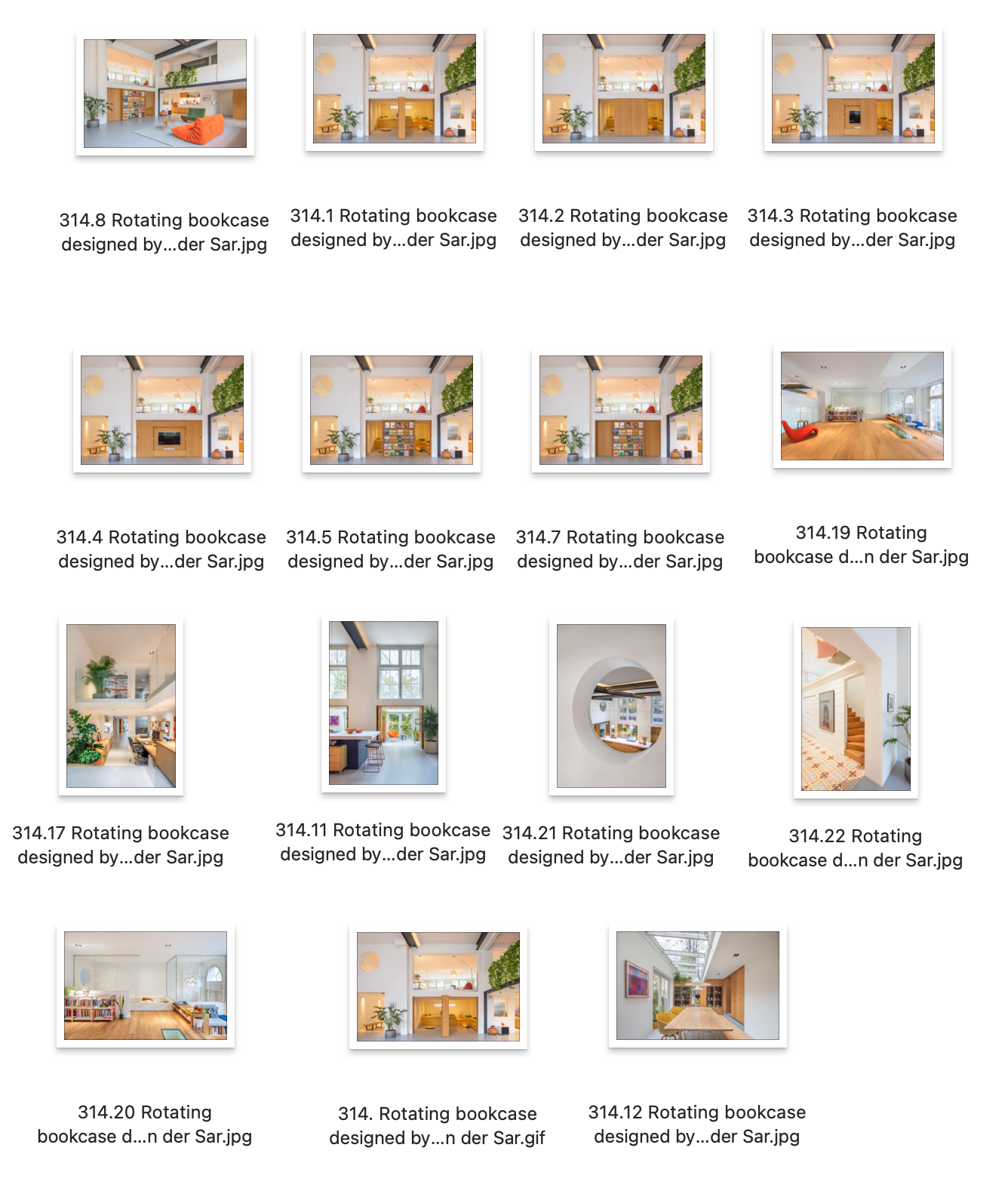 